§8012.  Passenger rail liability limitationIn the event one or more passenger rail service providers are protected by a liability insurance policy covering liability for property damage, personal injury, bodily injury and death arising from rail incidents or accidents occurring in this State involving passenger trains with policy limits of not less than $75,000,000 per occurrence annually and $75,000,000 in the aggregate annually regardless of the number of passenger rail service providers protected by such an insurance policy, each passenger rail service provider protected by such an insurance policy is not liable in excess of the coverage limits of such an insurance policy for any and all claims for damage, whether compensatory or punitive, for property damage, personal injury, bodily injury or death arising out of such rail incidents or accidents.  For purposes of this section, "passenger rail service provider" includes for-profit and nonprofit corporations and legal entities that own, lease, operate or manage passenger trains or passenger rail service; the authority; railroad companies that own, lease, provide track rights to or maintain rail lines over which passenger trains pass; and operators of passenger train services.  "Passenger rail service provider" does not include the National Railroad Passenger Corporation or its successor organization.  This section does not affect immunities, limitation on damages, limitation of actions, limitation of liability or other protections provided to the State as defined in Title 14, section 8102, subsection 4.  [PL 2005, c. 312, §6 (RPR).]SECTION HISTORYPL 2001, c. 54, §1 (NEW). PL 2005, c. 312, §6 (RPR). The State of Maine claims a copyright in its codified statutes. If you intend to republish this material, we require that you include the following disclaimer in your publication:All copyrights and other rights to statutory text are reserved by the State of Maine. The text included in this publication reflects changes made through the First Regular and First Special Session of the 131st Maine Legislature and is current through November 1. 2023
                    . The text is subject to change without notice. It is a version that has not been officially certified by the Secretary of State. Refer to the Maine Revised Statutes Annotated and supplements for certified text.
                The Office of the Revisor of Statutes also requests that you send us one copy of any statutory publication you may produce. Our goal is not to restrict publishing activity, but to keep track of who is publishing what, to identify any needless duplication and to preserve the State's copyright rights.PLEASE NOTE: The Revisor's Office cannot perform research for or provide legal advice or interpretation of Maine law to the public. If you need legal assistance, please contact a qualified attorney.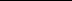 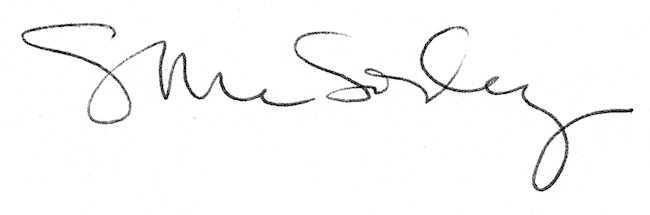 